En el Renacimiento surge la clasificación de las voces según su tesitura tal y como hoy la conocemos. La gran mayoría de las piezas de música vocal del momento tienen cuatro voces: SOPRANO-CONTRALTO- TENOR Y BAJOEsta musicograma pretende ilustrar los distintos tipos de voces. No pertenece al Renacimiento sino al Barroco. For unto us a child is born, de El Mesías de Haendel.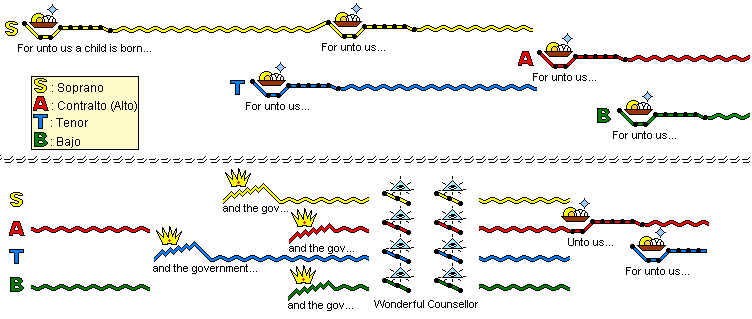 